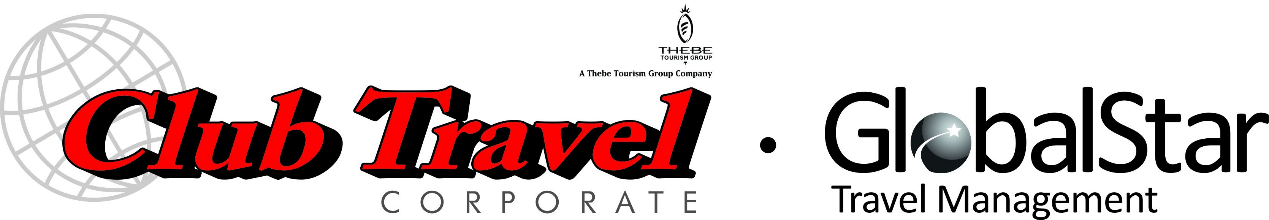 WELCOME TO a new destination in travelWe are delighted to welcome you to our world of Corporate Travel.  Our aim is to provide stress free travel and incorporate an element of fun and relaxation... Remember our promise to you:The best deal each and every time, including web-based fares;Corporate Specials;24 Hour Service; 083 626 1184Reporting according to your needs;Corporate Travel Tips;Holiday Specials;Personal Service;Your Travel Consultants are: Team Leader Jasmine Abbas, Consultant Nazlie Jossie and Lyndyll Peters Club Travel Corporate Contact number: 021 427 1900Thank you for joining Club Travel Corporate. We know it will be a rewarding experience.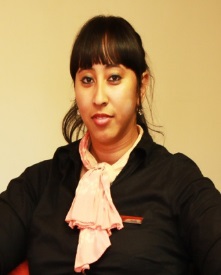 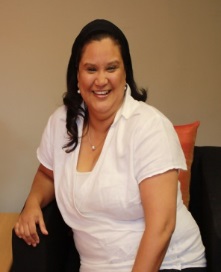 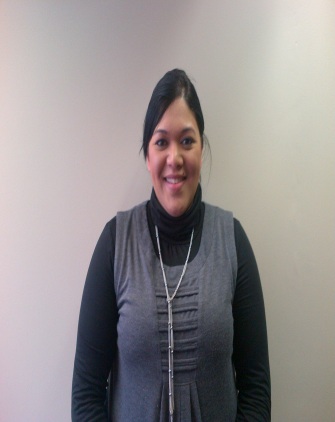 Consultant:Nazlie JossieNazlie@clubtravel.co.zaTeam leader /Consultant: Jasmine AbbasJasmine@clubtravel.co.zaConsultant:Lyndyll PetersLyndyll@clubtravel.co.za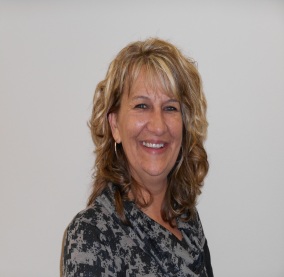 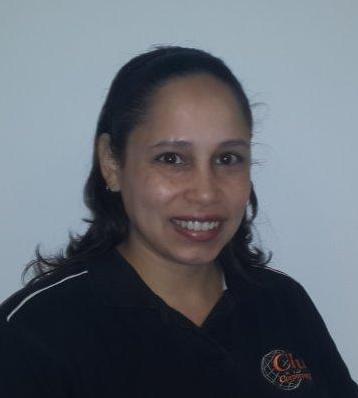 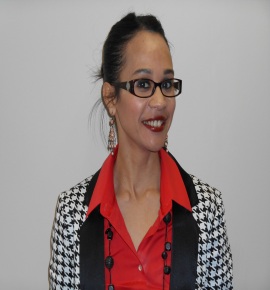 National Corporate Manager: Sharon Nashsharonnash@clubtravel.co.zaMobile Number: 073 6900 078Corporate Floor Manager:
Lee –Ann PageLee-anne@clubtravel.co.za082 694 7708Key Account Manager:
Tahierah JohaadienTahierah@clubtravel.co.za071 354 9338